NJOKI BREZ JAJCV oblicah kuhan krompir (malce soljen), ga olupimo in malce shladimo. Zmečkamo še toplega in dodajamo polnozrnato pšenično moko, toliko da ni pacasto. Ko je testo lepo, oblikujemo v njoke. Brez jajc. Samo krompir in polnozrnata moka.M & M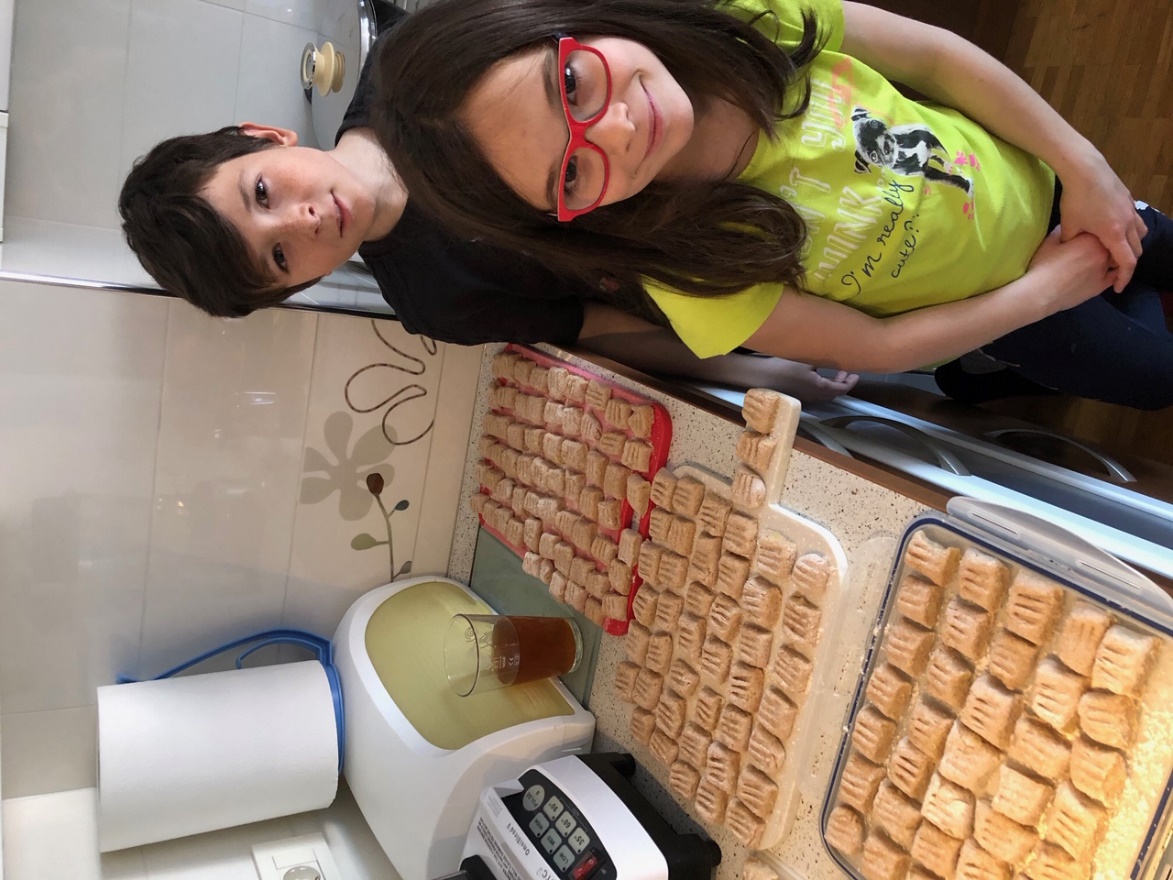 